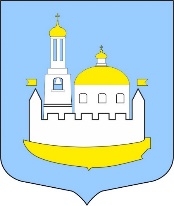 МЕСТНАЯ АДМИНИСТРАЦИЯ
ВНУТРИГОРОДСКОГО МУНИЦИПАЛЬНОГО ОБРАЗОВАНИЯ ГОРОДА ФЕДЕРАЛЬНОГО ЗНАЧЕНИЯ САНКТ-ПЕТЕРБУРГАПОСЕЛОК УСТЬ-ИЖОРАПОСТАНОВЛЕНИЕОб утверждении отчета об исполнении бюджета МО п. Усть-Ижора за 9 месяцев 2022 годаВо исполнении ст. 264.2 Бюджетного кодекса Российской Федерации, бюджета внутригородского муниципального города федерального значения Санкт-Петербурга поселок Усть-ИжораПОСТАНОВЛЯЮ1. Утвердить отчет об исполнении бюджета МО п. Усть-Ижора за 9 месяцев 2022 года:- по доходам в сумме 40 672,6 тыс. руб. (Приложение №1);- по расходам в сумме 39 709,6 тыс. руб. (Приложение №2).2. Направить отчет об исполнении бюджета МО п. Усть-Ижора за 9 месяцев 2022 года в Муниципальный Совет внутригородского муниципального города федерального значения Санкт-Петербурга поселок Усть-Ижора, в Контрольно-ревизионную комиссию МС МО п. Усть-Ижора.3. Настоящее Постановление вступает в силу с момента его принятия.4. Контроль за исполнением настоящего постановления возложить на Главу местной администрации Мацепуро Н.И.Глава местной администрации							Н.И. Мацепуро10.10.2022№ 23/01-05/2022